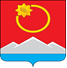 АДМИНИСТРАЦИЯ ТЕНЬКИНСКОГО ГОРОДСКОГО ОКРУГАМАГАДАНСКОЙ ОБЛАСТИП О С Т А Н О В Л Е Н И Е      04.10.2018 № 262-па                 п. Усть-ОмчугОб организации отбора и подготовки граждан из числа подлежащих призыву на военную службу   для подготовки по военно-учетным специальностям  в 2018-2019 учебном годуВ соответствии со статьей 35 Федерального закона РФ от 28 марта 1998 года № 53-ФЗ «О воинской обязанности и военной службе», администрация Тенькинского городского округа Магаданской области  п о с т а н о в л я е т:Утвердить план мероприятий по организации и обеспечению отбора и подготовки граждан из числа подлежащих призыву на военную службу для подготовки по военно-учетным специальностям в 2018-2019 учебном году согласно приложению.Постановление администрации Тенькинского городского округа Магаданской области от 09 октября 2017 года № 333-па «Об организации отбора и подготовки граждан из числа подлежащих призыву на военную службу для подготовки по военно-учетным специальностям в 2017-2018 учебном году» считать утратившим силу.Контроль исполнения настоящего постановления возложить на заместителя главы администрации Тенькинского городского округа по вопросам социальной политики И.Г.Пазюра.Настоящее постановление подлежит официальному опубликованию (обнародованию).План
мероприятий по организации и обеспечению отбора и подготовки граждан из числа подлежащих призыву на военную службу для подготовки по военно-учетным специальностямв 2018-2019 учебном году                                                                           _______________________И. о. главы Тенькинского городского округаЛ. В. ЯковлеваУтвержден постановлением администрации Тенькинского городского округаМагаданской областиот 04.10.2018 № 262-паN п/пНаименование мероприятияОтветственный исполнительСроки исполнения1Организовать мониторинг по выявлению граждан из числа подлежащих призыву на военную службу для подготовки по военно-учетным специальностям в 2018-2019  учебном годуВоенный комиссариат (Тенькинского района Магаданской области)(по согласованию)октябрь 2018 года,1 квартал2019 года2Обеспечить отбор и направление граждан из числа подлежащих призыву на военную службу для подготовки по военно-учетным специальностям в 2018-2019 учебном годуВоенный комиссариат (Тенькинского района Магаданской области)(по согласованию)До 30 октября 2018 года,До 31 марта 2019 года3Обеспечить прохождение медицинского осмотра граждан из числа подлежащих призыву на военную службу для подготовки по военно-учетным специальностям в 2018-2019  учебном годуМОГБУЗ «Тенькинская районная больница»(по согласованию)До 30 октября 2018 года,До 31 марта 2019 года